LA “HORA DE CLASE”Tomado y adaptado de: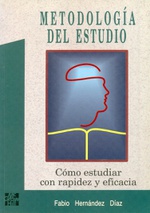 Hernández, Fabio  (1996).Metodología del estudio. Cómo estudiar con rapidez y eficacia. Santafé de Bogotá, Colombia: McGraw-HillEn la actividad estudiantil la “hora de clase” es el momento más importante para lograr la recepción de la información básica y de datos complementarios. Por este motivo debe considerársele como una actividad sistematizada, es decir, como una técnica de estudio.Las etapas de la “hora de clase”La “hora de clase” es, desde el punto de vista técnico, un proceso temporalmente más largo que la propia asistencia durante cuarenta o cincuenta minutos al aula, según el horario establecido para cada curso, asignatura o área curricular. Este proceso incluye al menos tres etapas significativas, de las cuales la central es la que constituye el momento de escuchar la clase, a la cual los alumnos están acostumbrados. Por esta razón el presente título “hora de clase” se ha puesto entre comillas, ya que se acoge al término conocido pero atribuyéndole un significado más amplio, no sólo en tiempo sino en cuanto a características propias.Las tres etapas de este proceso son: el tiempo preclase, el tiempo de clase, y el tiempo postclase. A continuación se explica cada uno en particular.El tiempo preclaseSe refiere al lapso que has de emplear para preparar tu asistencia a la clase del profesor. Es la etapa en la cual debes obtener una información previa acerca del tema o temas que va a tratar el profesor. Pero esta labor sólo es posible si cuentas con la suficiente motivación y buena voluntad para hacerla. Además, sería conveniente que sepas con anticipación los temas o contenidos que se van a desarrollar durante el ciclo.Con esta información siempre podrás identificar los temas correspondientes a la próxima clase en una determinada asignatura o curso; también podrás buscar y encontrar la bibliografía pertinente. Los apuntes de las clases anteriores y un poco de lectura sistemática te darán un principio de comprensión y te habilitarán para desenvolverte constructivamente ante tus compañeros y ante tu profesor. Sin esta etapa preliminar se disminuye en alto grado la productividad en el tiempo de clase.El tiempo de claseEs la hora de clase propiamente dicha, o sea, el espacio temporal programado en el horario de cada asignatura. A menudo se espera que en este lapso el profesor exponga un determinado tema y luego lo explique, quizás complementándolo con ejemplos.Sin embargo, esto, aunque ha sido lo usual, no es suficiente, ya que conlleva una actitud predominantemente pasiva por parte del estudiante. En cambio, si tú has hecho la debida preparación, tu participación será activa por naturaleza, con intervenciones adecuadas y pertinentes, y la actitud del profesor dejará de ser la de aquel que sólo transmite el conocimiento para convertirse en un orientador de la actividad mental de sus alumnos. La clase así se convierte en un proceso integrado que proporciona altos niveles de comprensión a quienes en ella participan.El tiempo postclaseEl estudio posterior a la clase es una técnica complementaria a las anteriores, muy poco utilizada por los estudiantes actuales, y consiste en afianzar, por medio del repaso y la discusión entre compañeros, las relaciones explicativas y de comprensión que ya han sido interpretadas, aclaradas y comprendidas durante el tiempo de clase.Aquí se hacen indispensables los apuntes y las notas elaboradas durante el tiempo de clase, para que logres la ubicación del conocimiento percibido y vayas preparando el próximo tiempo de clase en la misma asignatura. También debes recurrir al texto del curso si es necesario, para culminar con la elaboración de resúmenes claros y concisos. El subrayado del texto y la confección de resúmenes y esquemas son prácticas que pueden ayudarte a reforzar los conocimientos sobre un tema.En consecuencia, el tiempo de clase significa tan sólo un paso intermedio entre otros dos que sirven para racionalizarlo. El simple tiempo de clase, aislado de sus etapas anterior y posterior no es funcional y por tanto, tal procedimiento es inadecuado en el estudio escolar.